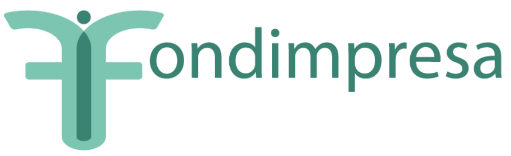 Avviso n. 2/2022“Competenze di base e trasversali”Il Fondo interprofessionale FONDIMPRESA ha pubblicato un AVVISO finalizzato allo sviluppo delle  competenze di base e trasversali dei lavoratori, per la realizzazione di Cataloghi formativi da mettere a disposizione delle imprese aderenti al fondo. Soggetti beneficiariLavoratori dipendenti di aziende iscritte a Fondimpresa. Sono destinatari della formazione anche i lavoratori in cassa integrazione guadagni, anche in deroga, i lavoratori con contratti di solidarietà e i lavoratori con contratti a tempo determinato con ricorrenza stagionale, anche nel periodo in cui non sono in servizio.Ambiti di interventoL’avviso finanzia piani formativi finalizzati allo sviluppo delle competenze di base e trasversali dei lavoratori delle imprese aderenti al fondo, mediante la qualificazione di cataloghi formativi predisposti dai Soggetti iscritti nell’Elenco dei Soggetti Proponenti del Conto di Sistema.Spese ed iniziative ammissibiliI corsi potranno avere una durata minima di 20 ore ed una massima di 60 ore. Le aziende avranno l’opportunità di programmare ed attuare interventi di formazione (anche a distanza in modalità digitale), training on the job e affiancamento. Ogni corso deve prevedere un minimo di 4 partecipanti, indipendentemente dalla modalità formativa prescelta e ogni lavoratore inserito nel Piano può partecipare ad un solo corso.ScadenzeAl fine di rilevare i fabbisogni formativi e realizzare piani formativi personalizzati sulla base delle esigenze aziendali è stato predisposto un breve questionario che le imprese potranno compilare accedendo al seguente link, o compilando il relativo file word in allegato alla presente scheda entro il 31 Marzo 2022.La formazione, se il progetto verrà approvato, potrà essere svolta presumibilmente tra luglio 2022 e dicembre 2023Avviso n. 2/2022“Competenze di base e trasversali” Scheda Fabbisogni FormativiDa inviare via e-mail: formazione@sfcu.itPercorsi formativiObiettivo del questionario è quello di identificare i fabbisogni di competenze di base e trasversali - rilevati nella Sua azienda - per l'elaborazione di un catalogo dell'offerta formativa che verrà messo a disposizione delle imprese del territorio regionale iscritte a Fondimpresa.Il questionario si articola nelle seguenti aree formative:- Comunicazione e Soft skills- Management e Amministrazione- Lingue straniere- Information TechnologiesI corsi potranno avere una durata minima di 20 ore ed una massima di 60 ore. Sarà possibile realizzare corsi:- aziendali con un minimo di 5 partecipanti;- interaziendali, per un numero inferiore a 5 partecipanti.La compilazione del form Le richiederà pochi minuti.La ringraziamo del tempo che vorrà dedicarci e della preziosa collaborazione.Ragione sociale Azienda:      Ragione sociale Azienda:      Indirizzo:       Indirizzo:       e-mail:      e-mail:      Nominativo referente aziendale:      Nominativo referente aziendale:      Nominativo referente aziendale:      Nominativo referente aziendale:                N. telefono:      e-mail:      e-mail:      Data:      TITOLON° PartecipantiPeriodo di realizzazioneComunicazione efficaceLug- Dic 2022       Feb- Apr 2023       Giu- Dic 2023      Comunicazione non verbaleLug- Dic 2022       Feb- Apr 2023       Giu- Dic 2023      Parlare in pubblicoLug- Dic 2022       Feb- Apr 2023       Giu- Dic 2023      Lavorare in teamLug- Dic 2022       Feb- Apr 2023       Giu- Dic 2023      Condurre riunioni efficaciLug- Dic 2022       Feb- Apr 2023       Giu- Dic 2023      Gestire riunioni a distanzaLug- Dic 2022       Feb- Apr 2023       Giu- Dic 2023      Tecniche di negoziazione e venditaLug- Dic 2022       Feb- Apr 2023       Giu- Dic 2023      Gestione dello stressLug- Dic 2022       Feb- Apr 2023       Giu- Dic 2023      Gestione dei conflittiLug- Dic 2022       Feb- Apr 2023       Giu- Dic 2023      Intelligenza EmotivaLug- Dic 2022       Feb- Apr 2023       Giu- Dic 2023      Problem solvingLug- Dic 2022       Feb- Apr 2023       Giu- Dic 2023      Altro:      Lug- Dic 2022       Feb- Apr 2023       Giu- Dic 2023      TITOLON° PartecipantiPeriodo di realizzazioneMS Word - Livello baseLug- Dic 2022       Feb- Apr 2023       Giu- Dic 2023      MS Word - Livello IntermedioLug- Dic 2022       Feb- Apr 2023       Giu- Dic 2023      MS Word - Livello AvanzatoLug- Dic 2022       Feb- Apr 2023       Giu- Dic 2023      MS Excel - Livello baseLug- Dic 2022       Feb- Apr 2023       Giu- Dic 2023      Excel - Livello intermedioLug- Dic 2022       Feb- Apr 2023       Giu- Dic 2023      Excel - Livello avanzatoLug- Dic 2022       Feb- Apr 2023       Giu- Dic 2023      MS Powerpoint - Livello baseLug- Dic 2022       Feb- Apr 2023       Giu- Dic 2023      MS Powerpoint - Livello intermedioLug- Dic 2022       Feb- Apr 2023       Giu- Dic 2023      MS Powerpoint - Livello avanzatoLug- Dic 2022       Feb- Apr 2023       Giu- Dic 2023      InternetLug- Dic 2022       Feb- Apr 2023       Giu- Dic 2023      MS OutlookLug- Dic 2022       Feb- Apr 2023       Giu- Dic 2023      Piattaforme digitali di collaborazioneLug- Dic 2022       Feb- Apr 2023       Giu- Dic 2023      Elementi di CybersercurityLug- Dic 2022       Feb- Apr 2023       Giu- Dic 2023      Social Media ManagementLug- Dic 2022       Feb- Apr 2023       Giu- Dic 2023      Web Content ManagementLug- Dic 2022       Feb- Apr 2023       Giu- Dic 2023      Cloud Computing Lug- Dic 2022       Feb- Apr 2023       Giu- Dic 2023      Protezione privacyLug- Dic 2022       Feb- Apr 2023       Giu- Dic 2023      Altro:      Lug- Dic 2022       Feb- Apr 2023       Giu- Dic 2023      TITOLON° PartecipantiPeriodo di realizzazioneInglese - Livello baseLug- Dic 2022       Feb- Apr 2023       Giu- Dic 2023      Inglese - Livello intermedioLug- Dic 2022       Feb- Apr 2023       Giu- Dic 2023      inglese - Livello avanzatoLug- Dic 2022       Feb- Apr 2023       Giu- Dic 2023      Francese - Livello baseLug- Dic 2022       Feb- Apr 2023       Giu- Dic 2023      Francese - Livello intermedioLug- Dic 2022       Feb- Apr 2023       Giu- Dic 2023      Francese - Livello avanzatoLug- Dic 2022       Feb- Apr 2023       Giu- Dic 2023      Cinese - Livello baseLug- Dic 2022       Feb- Apr 2023       Giu- Dic 2023      Cinese - Livello intermedioLug- Dic 2022       Feb- Apr 2023       Giu- Dic 2023      Cinese - Livello avanzatoLug- Dic 2022       Feb- Apr 2023       Giu- Dic 2023      Spagnolo  - Livello baseLug- Dic 2022       Feb- Apr 2023       Giu- Dic 2023      Spagnolo - Livello intermedioLug- Dic 2022       Feb- Apr 2023       Giu- Dic 2023      Spagnolo - Livello avanzatoLug- Dic 2022       Feb- Apr 2023       Giu- Dic 2023      Telephone English – Livello avanzatoLug- Dic 2022       Feb- Apr 2023       Giu- Dic 2023      Altro:      Lug- Dic 2022       Feb- Apr 2023       Giu- Dic 2023      TITOLON° PartecipantiPeriodo di realizzazioneProject managementLug- Dic 2022       Feb- Apr 2023       Giu- Dic 2023      Leadership Lug- Dic 2022       Feb- Apr 2023       Giu- Dic 2023      Change managementLug- Dic 2022       Feb- Apr 2023       Giu- Dic 2023      Smart organizationLug- Dic 2022       Feb- Apr 2023       Giu- Dic 2023      Team work e gestione dei collaboratoriLug- Dic 2022       Feb- Apr 2023       Giu- Dic 2023      Business planLug- Dic 2022       Feb- Apr 2023       Giu- Dic 2023      Risk managementLug- Dic 2022       Feb- Apr 2023       Giu- Dic 2023      Controllo di gestioneLug- Dic 2022       Feb- Apr 2023       Giu- Dic 2023      Statistica per non statistici Lug- Dic 2022       Feb- Apr 2023       Giu- Dic 2023      Indici economici, patrimoniali, finanziari e di efficienza Lug- Dic 2022       Feb- Apr 2023       Giu- Dic 2023      Altro:      Lug- Dic 2022       Feb- Apr 2023       Giu- Dic 2023      